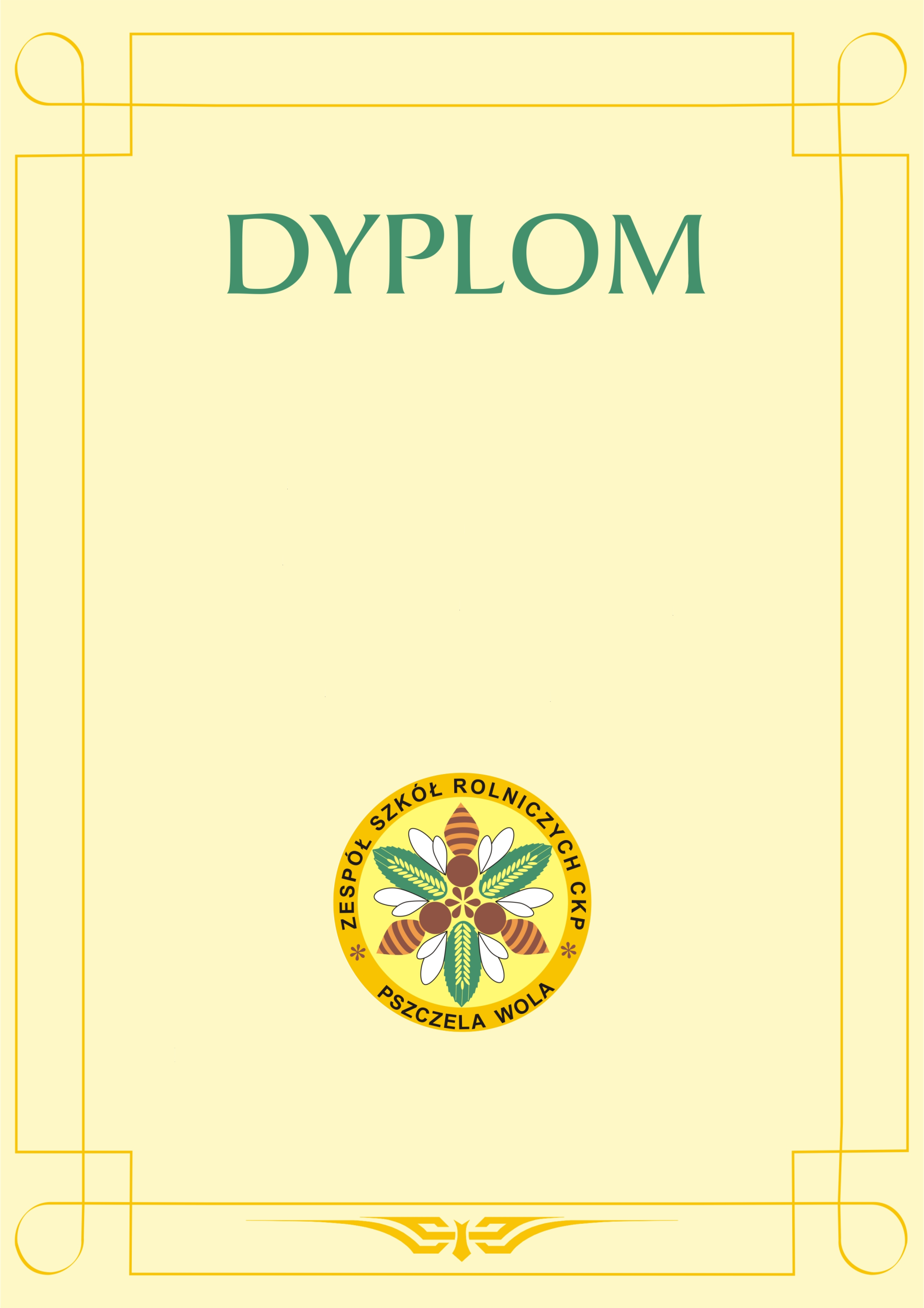 dla Kacpra Kozikowskiegoza zajęcie I miejscaw XXII Konkursie Łasucha pod hasłem: "Miodowo-smacznie i zdrowo" ”Komisja KonkursowaPszczela Wola, 21 kwietnia 2022